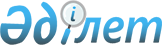 О внесении изменения в постановление Правительства Республики Казахстан от 15 декабря 2009 года № 2123 "О вопросах государственной собственности" Постановление Правительства Республики Казахстан от 3 августа 2012 года № 1018

      Правительство Республики Казахстан ПОСТАНОВЛЯЕТ:



      1. Внести в постановление Правительства Республики Казахстан от 15 декабря 2009 года № 2123 «О вопросах государственной собственности» (САПП Республики Казахстан, 2009 г., № 59, ст. 521) следующее изменение: 



      в приложении 1 к указанному постановлению:



      строку, порядковый номер 2, изложить в следующей редакции:

      «                                                             ».



      2. Настоящее постановление вводится в действие со дня подписания.       Премьер-Министр 

      Республики Казахстан                       К. Масимов
					© 2012. РГП на ПХВ «Институт законодательства и правовой информации Республики Казахстан» Министерства юстиции Республики Казахстан
				2Пятиэтажный жилой дом по адресу: Южно-Казахстанская область, Сузакский район, поселок Таукент, дом № 154, за исключением квартир № 3, № 9, № 17, № 18, № 19, № 20, № 23, № 26, № 33, № 40